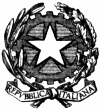 ISTITUTO COMPRENSIVO________________________________________ORGANICO DI FATTO SCUOLA PRIMARIA A.S. 2020/21Codice Istituto Riferimento:  PZIC___________		Codice Plesso: PZEE_______________ Nome Plesso_____________________________		Comune _____________ __________________________*(indicare le classi che si intendono accorpare nella Pluriclasse - es. I e II)Dati per il SostegnoSi richiama l'attenzione delle SS.LL. sulla necessità che il numero delle classi, funzionanti nell'anno scolastico  2020/21, corrisponda esattamente a quello autorizzato da questo ufficio e presente al SIDI.Causale dell’eventuale incremento/decremento del numero di alunni rispetto a quello comunicato in Organico di Diritto (nulla osta in ingresso indicando anche l’Istituto scolastico di provenienza, nulla osta in uscita indicando l’Istituto scolastico di destinazione, alunni ripetenti, alunni provenienti dall’estero, ecc…)a._________________________________________________________________________________________________b._________________________________________________________________________________________________c._________________________________________________________________________________________________d._________________________________________________________________________________________________ ------Si attesta che i dati riportati sono stati personalmente controllati dal sottoscrittoe corrispondono alla situazione accertata alla data sottoindicata.Data__________________  								 IL DIRIGENTE SCOLASTICO											__________________________________Tempo normaleIIIIIIIVVPluriclasse*ULTERIORICLASSI RICHIESTE IN FUNZIONE DELLA EMERGENZA SANITARIAAlunniClassiTempo pienoIIIIIIIVVPluriclasse*ULTERIORICLASSI RICHIESTE IN FUNZIONE DELLA EMERGENZA SANITARIAAlunniClassiTempo normaleIIIIIIIVVTempo pienoIIIIIIIVVEHEHCHCHDHDH